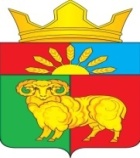 АДМИНИСТРАЦИЯ  ЗЛАТОРУНОВСКОГО СЕЛЬСОВЕТАУЖУРСКОГО   РАЙОНА  КРАСНОЯРСКОГО КРАЯПОСТАНОВЛЕНИЕ11.05.2021                              п. Златоруновск                                         № 41О завершении отопительного периода  2020-2021 г.	Руководствуясь Постановлением  Правительства РФ  от 06.05.2011 г. №354 «О предоставлении коммунальных услуг собственникам и пользователям помещений в многоквартирных домах и жилых домов» с учетом изменений и дополнений и в целях своевременного завершения отопительного периода 2020-2021 г. на территории муниципального образования Златоруновский сельсовет, Ужурского района, Красноярского края ПОСТАНОВЛЯЮ:Завершить отопительный период 2019-2020 г.г. с 24 мая 2021 года включительно.При установлении стабильной среднесуточной температуры наружного воздуха выше (+8 С) в течение нормативного срока, осуществлять отключение систем отопления.Контроль за выполнением постановления оставляю за собой.Постановление подлежит опубликованию (обнародованию) в газете            «Златоруновский вестник».Глава сельсовета                                                                                    Д.В.Минин